Keterangan :TM : Tatap muka, BT : Belajar Terstruktur, BM : Belajar MandiriTM : 2 x [2x45”] artinya Tatap Muka 2 (dua) kali (minggu) x 2 sks x 45 menit = 180 menitBT  : 2 x [2x45”] artinya Belajar Terstruktur  2 (dua) kali (minggu) x 2 sks x 45 menit = 180 menitBM : 2 x [2x45”] artinya Belajar Mandiri  2 (dua) kali (minggu) x 2 sks x 45 menit = 180 menitTEKNIK DAN INSTRUMEN PENILAIANNama Mata KuliahNama Mata KuliahNama Mata KuliahNama Mata KuliahKode Mata KuliahRumpun Mata KuliahBobot ( 2 sks)SemesterTgl PenyusunanELEKTRONIKA DAYA 1ELEKTRONIKA DAYA 1ELEKTRONIKA DAYA 1ELEKTRONIKA DAYA 1KK-531Matakuliah keilmuan dan Ketrampilan(Teori = 2 Praktek = 0)V 21 Juli 2021Otorisasi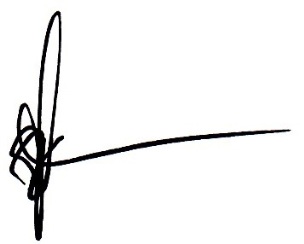 Nobert Sitorus, S.T.,M.T.Ketua Jurusan Teknik ElektroOtorisasiNobert Sitorus, S.T.,M.T.Ketua Jurusan Teknik ElektroOtorisasiNobert Sitorus, S.T.,M.T.Ketua Jurusan Teknik ElektroOtorisasiNobert Sitorus, S.T.,M.T.Ketua Jurusan Teknik ElektroNama Koordinator Pengembang RPSNama Koordinator Pengembang RPSKoordinator Bidang Keahlian (Jika Ada)Ka PRODIKa PRODIOtorisasiNobert Sitorus, S.T.,M.T.Ketua Jurusan Teknik ElektroOtorisasiNobert Sitorus, S.T.,M.T.Ketua Jurusan Teknik ElektroOtorisasiNobert Sitorus, S.T.,M.T.Ketua Jurusan Teknik ElektroOtorisasiNobert Sitorus, S.T.,M.T.Ketua Jurusan Teknik ElektroDrs. Bahtera, M.T.Drs. Bahtera, M.T.Drs. Bahtera, M.T.Suparmono, S.T., M.TSuparmono, S.T., M.TCapaian Pembelajaran (CP)CPL-PRODI  (Capaian Pembelajaran Lulusan Program Studi) Yang Dibebankan Pada Mata Kuliah     CPL-PRODI  (Capaian Pembelajaran Lulusan Program Studi) Yang Dibebankan Pada Mata Kuliah     CPL-PRODI  (Capaian Pembelajaran Lulusan Program Studi) Yang Dibebankan Pada Mata Kuliah     CPL-PRODI  (Capaian Pembelajaran Lulusan Program Studi) Yang Dibebankan Pada Mata Kuliah     CPL-PRODI  (Capaian Pembelajaran Lulusan Program Studi) Yang Dibebankan Pada Mata Kuliah     CPL-PRODI  (Capaian Pembelajaran Lulusan Program Studi) Yang Dibebankan Pada Mata Kuliah     CPL-PRODI  (Capaian Pembelajaran Lulusan Program Studi) Yang Dibebankan Pada Mata Kuliah     CPL-PRODI  (Capaian Pembelajaran Lulusan Program Studi) Yang Dibebankan Pada Mata Kuliah     Capaian Pembelajaran (CP)S3Berkontribusi dalam peningkatan mutu kehidupan bermasyarakat, berbangsa, bernegara, dan kemajuan peradaban berdasarkan PancasilaBerkontribusi dalam peningkatan mutu kehidupan bermasyarakat, berbangsa, bernegara, dan kemajuan peradaban berdasarkan PancasilaBerkontribusi dalam peningkatan mutu kehidupan bermasyarakat, berbangsa, bernegara, dan kemajuan peradaban berdasarkan PancasilaBerkontribusi dalam peningkatan mutu kehidupan bermasyarakat, berbangsa, bernegara, dan kemajuan peradaban berdasarkan PancasilaBerkontribusi dalam peningkatan mutu kehidupan bermasyarakat, berbangsa, bernegara, dan kemajuan peradaban berdasarkan PancasilaBerkontribusi dalam peningkatan mutu kehidupan bermasyarakat, berbangsa, bernegara, dan kemajuan peradaban berdasarkan PancasilaBerkontribusi dalam peningkatan mutu kehidupan bermasyarakat, berbangsa, bernegara, dan kemajuan peradaban berdasarkan PancasilaCapaian Pembelajaran (CP)P1P5Menguasi konsep teoritis matematika terapan dan fisika instrumentasi terkait dengan praktek instalasi dan konfigurasi, interpertasi instruksi, pengoperasian, pengujian, pemeliharaan dan perbaikan untuk menyelesaikan permasalahan bidang instrumentasi dan sistem kendali.Menguasai konsep teoritis tentang sains terapan pada bidang instrumentasi dan sistem kendali;Menguasi konsep teoritis matematika terapan dan fisika instrumentasi terkait dengan praktek instalasi dan konfigurasi, interpertasi instruksi, pengoperasian, pengujian, pemeliharaan dan perbaikan untuk menyelesaikan permasalahan bidang instrumentasi dan sistem kendali.Menguasai konsep teoritis tentang sains terapan pada bidang instrumentasi dan sistem kendali;Menguasi konsep teoritis matematika terapan dan fisika instrumentasi terkait dengan praktek instalasi dan konfigurasi, interpertasi instruksi, pengoperasian, pengujian, pemeliharaan dan perbaikan untuk menyelesaikan permasalahan bidang instrumentasi dan sistem kendali.Menguasai konsep teoritis tentang sains terapan pada bidang instrumentasi dan sistem kendali;Menguasi konsep teoritis matematika terapan dan fisika instrumentasi terkait dengan praktek instalasi dan konfigurasi, interpertasi instruksi, pengoperasian, pengujian, pemeliharaan dan perbaikan untuk menyelesaikan permasalahan bidang instrumentasi dan sistem kendali.Menguasai konsep teoritis tentang sains terapan pada bidang instrumentasi dan sistem kendali;Menguasi konsep teoritis matematika terapan dan fisika instrumentasi terkait dengan praktek instalasi dan konfigurasi, interpertasi instruksi, pengoperasian, pengujian, pemeliharaan dan perbaikan untuk menyelesaikan permasalahan bidang instrumentasi dan sistem kendali.Menguasai konsep teoritis tentang sains terapan pada bidang instrumentasi dan sistem kendali;Menguasi konsep teoritis matematika terapan dan fisika instrumentasi terkait dengan praktek instalasi dan konfigurasi, interpertasi instruksi, pengoperasian, pengujian, pemeliharaan dan perbaikan untuk menyelesaikan permasalahan bidang instrumentasi dan sistem kendali.Menguasai konsep teoritis tentang sains terapan pada bidang instrumentasi dan sistem kendali;Menguasi konsep teoritis matematika terapan dan fisika instrumentasi terkait dengan praktek instalasi dan konfigurasi, interpertasi instruksi, pengoperasian, pengujian, pemeliharaan dan perbaikan untuk menyelesaikan permasalahan bidang instrumentasi dan sistem kendali.Menguasai konsep teoritis tentang sains terapan pada bidang instrumentasi dan sistem kendali;Capaian Pembelajaran (CP)KU1KU7Mampu menyelesaikan pekerjaan berlingkup luas dan menganalisis data dengan beragam metode yang sesuai baik yang belum maupun yang sudah baku;Mampu melakukan proses evaluasi diri terhadap kelompok kerja yang berada di bawah tanggungjawabnya, dan mengelola pengembangan kompetensi kerja secara mandiriMampu menyelesaikan pekerjaan berlingkup luas dan menganalisis data dengan beragam metode yang sesuai baik yang belum maupun yang sudah baku;Mampu melakukan proses evaluasi diri terhadap kelompok kerja yang berada di bawah tanggungjawabnya, dan mengelola pengembangan kompetensi kerja secara mandiriMampu menyelesaikan pekerjaan berlingkup luas dan menganalisis data dengan beragam metode yang sesuai baik yang belum maupun yang sudah baku;Mampu melakukan proses evaluasi diri terhadap kelompok kerja yang berada di bawah tanggungjawabnya, dan mengelola pengembangan kompetensi kerja secara mandiriMampu menyelesaikan pekerjaan berlingkup luas dan menganalisis data dengan beragam metode yang sesuai baik yang belum maupun yang sudah baku;Mampu melakukan proses evaluasi diri terhadap kelompok kerja yang berada di bawah tanggungjawabnya, dan mengelola pengembangan kompetensi kerja secara mandiriMampu menyelesaikan pekerjaan berlingkup luas dan menganalisis data dengan beragam metode yang sesuai baik yang belum maupun yang sudah baku;Mampu melakukan proses evaluasi diri terhadap kelompok kerja yang berada di bawah tanggungjawabnya, dan mengelola pengembangan kompetensi kerja secara mandiriMampu menyelesaikan pekerjaan berlingkup luas dan menganalisis data dengan beragam metode yang sesuai baik yang belum maupun yang sudah baku;Mampu melakukan proses evaluasi diri terhadap kelompok kerja yang berada di bawah tanggungjawabnya, dan mengelola pengembangan kompetensi kerja secara mandiriMampu menyelesaikan pekerjaan berlingkup luas dan menganalisis data dengan beragam metode yang sesuai baik yang belum maupun yang sudah baku;Mampu melakukan proses evaluasi diri terhadap kelompok kerja yang berada di bawah tanggungjawabnya, dan mengelola pengembangan kompetensi kerja secara mandiriCapaian Pembelajaran (CP)KK2KK4KK7Mampu mengidentifikasi dan menyelesaikan pekerjaan pemasangan dan pengawasan instalasi listrik, serta operasi dan pemeliharaan peralatan listrik menggunakan prosedur dengan acuan Standard SNI, IEC, dan standard lain yang terkait, dan dengan memperhatikan faktor-faktor ekonomi, kesehatan, keselamatan publik, dan lingkungan;Mampu melaksanakan pemasangan dan pengawasan instalasi listrik sesuai dengan gambar rancangan;Mampu mengikuti perkembangan teknik dan teknologi isu terkini yang terkait di bidang kelistrikan;Mampu mengidentifikasi dan menyelesaikan pekerjaan pemasangan dan pengawasan instalasi listrik, serta operasi dan pemeliharaan peralatan listrik menggunakan prosedur dengan acuan Standard SNI, IEC, dan standard lain yang terkait, dan dengan memperhatikan faktor-faktor ekonomi, kesehatan, keselamatan publik, dan lingkungan;Mampu melaksanakan pemasangan dan pengawasan instalasi listrik sesuai dengan gambar rancangan;Mampu mengikuti perkembangan teknik dan teknologi isu terkini yang terkait di bidang kelistrikan;Mampu mengidentifikasi dan menyelesaikan pekerjaan pemasangan dan pengawasan instalasi listrik, serta operasi dan pemeliharaan peralatan listrik menggunakan prosedur dengan acuan Standard SNI, IEC, dan standard lain yang terkait, dan dengan memperhatikan faktor-faktor ekonomi, kesehatan, keselamatan publik, dan lingkungan;Mampu melaksanakan pemasangan dan pengawasan instalasi listrik sesuai dengan gambar rancangan;Mampu mengikuti perkembangan teknik dan teknologi isu terkini yang terkait di bidang kelistrikan;Mampu mengidentifikasi dan menyelesaikan pekerjaan pemasangan dan pengawasan instalasi listrik, serta operasi dan pemeliharaan peralatan listrik menggunakan prosedur dengan acuan Standard SNI, IEC, dan standard lain yang terkait, dan dengan memperhatikan faktor-faktor ekonomi, kesehatan, keselamatan publik, dan lingkungan;Mampu melaksanakan pemasangan dan pengawasan instalasi listrik sesuai dengan gambar rancangan;Mampu mengikuti perkembangan teknik dan teknologi isu terkini yang terkait di bidang kelistrikan;Mampu mengidentifikasi dan menyelesaikan pekerjaan pemasangan dan pengawasan instalasi listrik, serta operasi dan pemeliharaan peralatan listrik menggunakan prosedur dengan acuan Standard SNI, IEC, dan standard lain yang terkait, dan dengan memperhatikan faktor-faktor ekonomi, kesehatan, keselamatan publik, dan lingkungan;Mampu melaksanakan pemasangan dan pengawasan instalasi listrik sesuai dengan gambar rancangan;Mampu mengikuti perkembangan teknik dan teknologi isu terkini yang terkait di bidang kelistrikan;Mampu mengidentifikasi dan menyelesaikan pekerjaan pemasangan dan pengawasan instalasi listrik, serta operasi dan pemeliharaan peralatan listrik menggunakan prosedur dengan acuan Standard SNI, IEC, dan standard lain yang terkait, dan dengan memperhatikan faktor-faktor ekonomi, kesehatan, keselamatan publik, dan lingkungan;Mampu melaksanakan pemasangan dan pengawasan instalasi listrik sesuai dengan gambar rancangan;Mampu mengikuti perkembangan teknik dan teknologi isu terkini yang terkait di bidang kelistrikan;Mampu mengidentifikasi dan menyelesaikan pekerjaan pemasangan dan pengawasan instalasi listrik, serta operasi dan pemeliharaan peralatan listrik menggunakan prosedur dengan acuan Standard SNI, IEC, dan standard lain yang terkait, dan dengan memperhatikan faktor-faktor ekonomi, kesehatan, keselamatan publik, dan lingkungan;Mampu melaksanakan pemasangan dan pengawasan instalasi listrik sesuai dengan gambar rancangan;Mampu mengikuti perkembangan teknik dan teknologi isu terkini yang terkait di bidang kelistrikan;Capaian Pembelajaran (CP)CPMK (Capaian Pembelajaran Mata Kuliah)CPMK (Capaian Pembelajaran Mata Kuliah)CPMK (Capaian Pembelajaran Mata Kuliah)CPMK (Capaian Pembelajaran Mata Kuliah)CPMK (Capaian Pembelajaran Mata Kuliah)CPMK (Capaian Pembelajaran Mata Kuliah)CPMK (Capaian Pembelajaran Mata Kuliah)CPMK (Capaian Pembelajaran Mata Kuliah)CPMK 1CPMK 1Mampu menghitung tahanan, reaktansi kapasitif dan reaktansi induktif pada saluran transmisi. Mampu menghitung tahanan, reaktansi kapasitif dan reaktansi induktif pada saluran transmisi. Mampu menghitung tahanan, reaktansi kapasitif dan reaktansi induktif pada saluran transmisi. Mampu menghitung tahanan, reaktansi kapasitif dan reaktansi induktif pada saluran transmisi. Mampu menghitung tahanan, reaktansi kapasitif dan reaktansi induktif pada saluran transmisi. Mampu menghitung tahanan, reaktansi kapasitif dan reaktansi induktif pada saluran transmisi. CPMK 2CPMK 2Mampu menghitung rugi – rugi daya pada saluran transmisi Mampu menghitung rugi – rugi daya pada saluran transmisi Mampu menghitung rugi – rugi daya pada saluran transmisi Mampu menghitung rugi – rugi daya pada saluran transmisi Mampu menghitung rugi – rugi daya pada saluran transmisi Mampu menghitung rugi – rugi daya pada saluran transmisi CPMK 3CPMK 3Mampu menghitung performance dari saluran transmisi. Mampu menghitung performance dari saluran transmisi. Mampu menghitung performance dari saluran transmisi. Mampu menghitung performance dari saluran transmisi. Mampu menghitung performance dari saluran transmisi. Mampu menghitung performance dari saluran transmisi. CPMK 4CPMK 4Mampu melakukan perhitungan / perencanaan saluran udara tegangan tinggi.Mampu melakukan perhitungan / perencanaan saluran udara tegangan tinggi.Mampu melakukan perhitungan / perencanaan saluran udara tegangan tinggi.Mampu melakukan perhitungan / perencanaan saluran udara tegangan tinggi.Mampu melakukan perhitungan / perencanaan saluran udara tegangan tinggi.Mampu melakukan perhitungan / perencanaan saluran udara tegangan tinggi.Deskripsi Singkat MKMateri mata kuliah Elektronika daya untuk semester 5 membahas tentang sumber-sumber tegangan dc variabel seperti: Penyearah terkontrol untuk sistem satu-fasa dan tiga-fasa; serta dc-dc chopper sebagai pengendali dc pada aplikasi industri.Materi mata kuliah Elektronika daya untuk semester 5 membahas tentang sumber-sumber tegangan dc variabel seperti: Penyearah terkontrol untuk sistem satu-fasa dan tiga-fasa; serta dc-dc chopper sebagai pengendali dc pada aplikasi industri.Materi mata kuliah Elektronika daya untuk semester 5 membahas tentang sumber-sumber tegangan dc variabel seperti: Penyearah terkontrol untuk sistem satu-fasa dan tiga-fasa; serta dc-dc chopper sebagai pengendali dc pada aplikasi industri.Materi mata kuliah Elektronika daya untuk semester 5 membahas tentang sumber-sumber tegangan dc variabel seperti: Penyearah terkontrol untuk sistem satu-fasa dan tiga-fasa; serta dc-dc chopper sebagai pengendali dc pada aplikasi industri.Materi mata kuliah Elektronika daya untuk semester 5 membahas tentang sumber-sumber tegangan dc variabel seperti: Penyearah terkontrol untuk sistem satu-fasa dan tiga-fasa; serta dc-dc chopper sebagai pengendali dc pada aplikasi industri.Materi mata kuliah Elektronika daya untuk semester 5 membahas tentang sumber-sumber tegangan dc variabel seperti: Penyearah terkontrol untuk sistem satu-fasa dan tiga-fasa; serta dc-dc chopper sebagai pengendali dc pada aplikasi industri.Materi mata kuliah Elektronika daya untuk semester 5 membahas tentang sumber-sumber tegangan dc variabel seperti: Penyearah terkontrol untuk sistem satu-fasa dan tiga-fasa; serta dc-dc chopper sebagai pengendali dc pada aplikasi industri.Materi mata kuliah Elektronika daya untuk semester 5 membahas tentang sumber-sumber tegangan dc variabel seperti: Penyearah terkontrol untuk sistem satu-fasa dan tiga-fasa; serta dc-dc chopper sebagai pengendali dc pada aplikasi industri.Bahan Kajian / Materi PembelajaranSejarah perkembangan elektronika daya;Semikonduktor daya, simbol dan karakteristik;Parameter kinerja penyearah dioda satu-fasa dan tiga-fasa beban R murni dan beban RL;Parameter kinerja penyearah satu-fasa setengah terkontrol dan terkontrol penuh, beban R murni dan beban RL;Parameter kinerja penyearah tiga-fasa setengah terkontrol dan terkontrol penuh, beban R murni dan beban RL;DC-DC chopper, parameter kinerja step up dan step down chopper;Pengendali dc, Jenis-jenis motor dc, karakteristik motor dc, pengendalian motor dc.Sejarah perkembangan elektronika daya;Semikonduktor daya, simbol dan karakteristik;Parameter kinerja penyearah dioda satu-fasa dan tiga-fasa beban R murni dan beban RL;Parameter kinerja penyearah satu-fasa setengah terkontrol dan terkontrol penuh, beban R murni dan beban RL;Parameter kinerja penyearah tiga-fasa setengah terkontrol dan terkontrol penuh, beban R murni dan beban RL;DC-DC chopper, parameter kinerja step up dan step down chopper;Pengendali dc, Jenis-jenis motor dc, karakteristik motor dc, pengendalian motor dc.Sejarah perkembangan elektronika daya;Semikonduktor daya, simbol dan karakteristik;Parameter kinerja penyearah dioda satu-fasa dan tiga-fasa beban R murni dan beban RL;Parameter kinerja penyearah satu-fasa setengah terkontrol dan terkontrol penuh, beban R murni dan beban RL;Parameter kinerja penyearah tiga-fasa setengah terkontrol dan terkontrol penuh, beban R murni dan beban RL;DC-DC chopper, parameter kinerja step up dan step down chopper;Pengendali dc, Jenis-jenis motor dc, karakteristik motor dc, pengendalian motor dc.Sejarah perkembangan elektronika daya;Semikonduktor daya, simbol dan karakteristik;Parameter kinerja penyearah dioda satu-fasa dan tiga-fasa beban R murni dan beban RL;Parameter kinerja penyearah satu-fasa setengah terkontrol dan terkontrol penuh, beban R murni dan beban RL;Parameter kinerja penyearah tiga-fasa setengah terkontrol dan terkontrol penuh, beban R murni dan beban RL;DC-DC chopper, parameter kinerja step up dan step down chopper;Pengendali dc, Jenis-jenis motor dc, karakteristik motor dc, pengendalian motor dc.Sejarah perkembangan elektronika daya;Semikonduktor daya, simbol dan karakteristik;Parameter kinerja penyearah dioda satu-fasa dan tiga-fasa beban R murni dan beban RL;Parameter kinerja penyearah satu-fasa setengah terkontrol dan terkontrol penuh, beban R murni dan beban RL;Parameter kinerja penyearah tiga-fasa setengah terkontrol dan terkontrol penuh, beban R murni dan beban RL;DC-DC chopper, parameter kinerja step up dan step down chopper;Pengendali dc, Jenis-jenis motor dc, karakteristik motor dc, pengendalian motor dc.Sejarah perkembangan elektronika daya;Semikonduktor daya, simbol dan karakteristik;Parameter kinerja penyearah dioda satu-fasa dan tiga-fasa beban R murni dan beban RL;Parameter kinerja penyearah satu-fasa setengah terkontrol dan terkontrol penuh, beban R murni dan beban RL;Parameter kinerja penyearah tiga-fasa setengah terkontrol dan terkontrol penuh, beban R murni dan beban RL;DC-DC chopper, parameter kinerja step up dan step down chopper;Pengendali dc, Jenis-jenis motor dc, karakteristik motor dc, pengendalian motor dc.Sejarah perkembangan elektronika daya;Semikonduktor daya, simbol dan karakteristik;Parameter kinerja penyearah dioda satu-fasa dan tiga-fasa beban R murni dan beban RL;Parameter kinerja penyearah satu-fasa setengah terkontrol dan terkontrol penuh, beban R murni dan beban RL;Parameter kinerja penyearah tiga-fasa setengah terkontrol dan terkontrol penuh, beban R murni dan beban RL;DC-DC chopper, parameter kinerja step up dan step down chopper;Pengendali dc, Jenis-jenis motor dc, karakteristik motor dc, pengendalian motor dc.Sejarah perkembangan elektronika daya;Semikonduktor daya, simbol dan karakteristik;Parameter kinerja penyearah dioda satu-fasa dan tiga-fasa beban R murni dan beban RL;Parameter kinerja penyearah satu-fasa setengah terkontrol dan terkontrol penuh, beban R murni dan beban RL;Parameter kinerja penyearah tiga-fasa setengah terkontrol dan terkontrol penuh, beban R murni dan beban RL;DC-DC chopper, parameter kinerja step up dan step down chopper;Pengendali dc, Jenis-jenis motor dc, karakteristik motor dc, pengendalian motor dc.Daftar ReferensiUtama: Utama: Utama: Daftar Referensi1 Rashid, M. H., 203, Power Electronics (Circuits, Devices, and Applications) Second and Third Edition, International Editions, Prentice-Hall, Inc.Mohan Ned, 2004, Power Electronics Converter, Applications and Design, John Wiley & Son, Inc.Lander, Cyril W., 1993, Power Electronics, Third Edition, McGraw Hill, Singapore1 Rashid, M. H., 203, Power Electronics (Circuits, Devices, and Applications) Second and Third Edition, International Editions, Prentice-Hall, Inc.Mohan Ned, 2004, Power Electronics Converter, Applications and Design, John Wiley & Son, Inc.Lander, Cyril W., 1993, Power Electronics, Third Edition, McGraw Hill, Singapore1 Rashid, M. H., 203, Power Electronics (Circuits, Devices, and Applications) Second and Third Edition, International Editions, Prentice-Hall, Inc.Mohan Ned, 2004, Power Electronics Converter, Applications and Design, John Wiley & Son, Inc.Lander, Cyril W., 1993, Power Electronics, Third Edition, McGraw Hill, Singapore1 Rashid, M. H., 203, Power Electronics (Circuits, Devices, and Applications) Second and Third Edition, International Editions, Prentice-Hall, Inc.Mohan Ned, 2004, Power Electronics Converter, Applications and Design, John Wiley & Son, Inc.Lander, Cyril W., 1993, Power Electronics, Third Edition, McGraw Hill, Singapore1 Rashid, M. H., 203, Power Electronics (Circuits, Devices, and Applications) Second and Third Edition, International Editions, Prentice-Hall, Inc.Mohan Ned, 2004, Power Electronics Converter, Applications and Design, John Wiley & Son, Inc.Lander, Cyril W., 1993, Power Electronics, Third Edition, McGraw Hill, Singapore1 Rashid, M. H., 203, Power Electronics (Circuits, Devices, and Applications) Second and Third Edition, International Editions, Prentice-Hall, Inc.Mohan Ned, 2004, Power Electronics Converter, Applications and Design, John Wiley & Son, Inc.Lander, Cyril W., 1993, Power Electronics, Third Edition, McGraw Hill, Singapore1 Rashid, M. H., 203, Power Electronics (Circuits, Devices, and Applications) Second and Third Edition, International Editions, Prentice-Hall, Inc.Mohan Ned, 2004, Power Electronics Converter, Applications and Design, John Wiley & Son, Inc.Lander, Cyril W., 1993, Power Electronics, Third Edition, McGraw Hill, Singapore1 Rashid, M. H., 203, Power Electronics (Circuits, Devices, and Applications) Second and Third Edition, International Editions, Prentice-Hall, Inc.Mohan Ned, 2004, Power Electronics Converter, Applications and Design, John Wiley & Son, Inc.Lander, Cyril W., 1993, Power Electronics, Third Edition, McGraw Hill, SingaporeDaftar ReferensiPendukung:Pendukung:Pendukung:Daftar ReferensiBimal, K Bose, Modern Power Electronics and AC Drives, Prentice-Hall PTR.Thorborg, Kjeld, Power Electronics, Prentice-Hall International (UK) Ltd.Literatur/Journal IEEE ………………. Bimal, K Bose, Modern Power Electronics and AC Drives, Prentice-Hall PTR.Thorborg, Kjeld, Power Electronics, Prentice-Hall International (UK) Ltd.Literatur/Journal IEEE ………………. Bimal, K Bose, Modern Power Electronics and AC Drives, Prentice-Hall PTR.Thorborg, Kjeld, Power Electronics, Prentice-Hall International (UK) Ltd.Literatur/Journal IEEE ………………. Bimal, K Bose, Modern Power Electronics and AC Drives, Prentice-Hall PTR.Thorborg, Kjeld, Power Electronics, Prentice-Hall International (UK) Ltd.Literatur/Journal IEEE ………………. Bimal, K Bose, Modern Power Electronics and AC Drives, Prentice-Hall PTR.Thorborg, Kjeld, Power Electronics, Prentice-Hall International (UK) Ltd.Literatur/Journal IEEE ………………. Bimal, K Bose, Modern Power Electronics and AC Drives, Prentice-Hall PTR.Thorborg, Kjeld, Power Electronics, Prentice-Hall International (UK) Ltd.Literatur/Journal IEEE ………………. Bimal, K Bose, Modern Power Electronics and AC Drives, Prentice-Hall PTR.Thorborg, Kjeld, Power Electronics, Prentice-Hall International (UK) Ltd.Literatur/Journal IEEE ………………. Bimal, K Bose, Modern Power Electronics and AC Drives, Prentice-Hall PTR.Thorborg, Kjeld, Power Electronics, Prentice-Hall International (UK) Ltd.Literatur/Journal IEEE ………………. Dosen PengampuIr. Ashuri, MT; Drs. Bahtera Tarigan, MTIr. Ashuri, MT; Drs. Bahtera Tarigan, MTIr. Ashuri, MT; Drs. Bahtera Tarigan, MTIr. Ashuri, MT; Drs. Bahtera Tarigan, MTIr. Ashuri, MT; Drs. Bahtera Tarigan, MTIr. Ashuri, MT; Drs. Bahtera Tarigan, MTIr. Ashuri, MT; Drs. Bahtera Tarigan, MTIr. Ashuri, MT; Drs. Bahtera Tarigan, MTMata kuliah prasyarat (Jika ada)Komponen Elektronika; Rangkaian Elektronika; Elektronika Analog dan Digital; Rangkaian Listrik; Matematik; Mesin-mesin Listrik; dan Sistem Kendali.Komponen Elektronika; Rangkaian Elektronika; Elektronika Analog dan Digital; Rangkaian Listrik; Matematik; Mesin-mesin Listrik; dan Sistem Kendali.Komponen Elektronika; Rangkaian Elektronika; Elektronika Analog dan Digital; Rangkaian Listrik; Matematik; Mesin-mesin Listrik; dan Sistem Kendali.Komponen Elektronika; Rangkaian Elektronika; Elektronika Analog dan Digital; Rangkaian Listrik; Matematik; Mesin-mesin Listrik; dan Sistem Kendali.Komponen Elektronika; Rangkaian Elektronika; Elektronika Analog dan Digital; Rangkaian Listrik; Matematik; Mesin-mesin Listrik; dan Sistem Kendali.Komponen Elektronika; Rangkaian Elektronika; Elektronika Analog dan Digital; Rangkaian Listrik; Matematik; Mesin-mesin Listrik; dan Sistem Kendali.Komponen Elektronika; Rangkaian Elektronika; Elektronika Analog dan Digital; Rangkaian Listrik; Matematik; Mesin-mesin Listrik; dan Sistem Kendali.Komponen Elektronika; Rangkaian Elektronika; Elektronika Analog dan Digital; Rangkaian Listrik; Matematik; Mesin-mesin Listrik; dan Sistem Kendali.Minggu Ke-Sub-CPMK(Kemampuan akhir yg direncanakan)Bahan Kajian(Materi Pembelajaran)Bentuk dan Metode Pembelajaran(Media & Sumber Belajar)Estimasi WaktuPengalaman Belajar MahasiswaPenilaianPenilaianPenilaianMinggu Ke-Sub-CPMK(Kemampuan akhir yg direncanakan)Bahan Kajian(Materi Pembelajaran)Bentuk dan Metode Pembelajaran(Media & Sumber Belajar)Estimasi WaktuPengalaman Belajar MahasiswaKriteria & Bentuk PenilaianIndikatorBobot (%)(1)(2)(3)(4)(5)(6)(7)(8)(9)1Mahasiswa dapat mengenal elektronika daya dalam sistem tenaga listrik.Mahasiswa dapat mengenal elektronika daya dalam sistem tenaga listrik.Bentuk :Tatap mukaMetode :Presentasi;Diskusi.Media :Projector, Laptop, GedgetMemahami perkembangan komponen elektronika dayaKriteria:Ketepatan menyampaikan perkembangan komponen elektronika dayaBentuk Penilaian:Tugas32Mahasiswa mampu memahami komponen semikonduktor daya pada aplikasi elektronika daya.Semikonduktor DayaBentuk :Tatap mukaMetode :Presentasi;Diskusi.Media :Projector, Laptop, GedgetMemahami jenis-jenis komponen elektronika daya lengkap dengan spesifikasinyaKriteria:Ketepatan memilih dan menentukan komponen elektronika dayaBentuk Penilaian:TugasKetepatan pemilihan jenis komponen semikonduktor.33Mahasiswa mampu memahami cara kerja dan mengevaluasi penyearah dioda untuk beban R murni dan beban RLPenyearah dioda satu-fasa,Penyearah dioda tiga-fasaBentuk :Tatap mukaMetode :Presentasi;Diskusi.Media :Projector, Laptop, GedgetMemahami cara kerja penyearah dioda untuk beban R murni dan beban RL.Kriteria:Ketepatan mengevaluasi penyearah dioda sesuai kinerjanyaBentuk Penilaian:UjianKetepatan mengevaluasi dan memilih kinerja penyearah dioda untuk beban R dan RL.44Mahasiswa mampu memahami cara kerja dan mengevaluasi kinerja penyearah satu-fasa setengah terkontrol beban R murni dan beban RL.Penyearah satu-fasa setengah terkontrol beban R murni dan beban RL.Bentuk :Tatap mukaMetode :Presentasi;Diskusi.Media :Projector, Laptop, GedgetMemahami cara kerja penyearah setengah terkontrol untuk beban R murni dan beban RL.Kriteria:Ketepatan mengevaluasi kinerja penyearah satu-fasa setengah terkontrolBentuk Penilaian:TugasKetepatan mengevaluasi dan memilih penyearah satu-fasa setengah terkontrol untuk beban R dan RL.35-6Mahasiswa mampu memahami cara kerja dan dapat menyelesaikan soal tentang penyearah satu-fasa terkontrol penuh beban R murni dan beban RL.Penyearah satu-fasa terkontrol penuh beban R murni dan beban RLBentuk :Tatap mukaMetode :Presentasi;Diskusi.Media :Projector, Laptop, GedgetMemahami cara kerja penyearah terkontrol penuh untuk beban R murni dan beban RL.Kriteria:Ketepatan mengevaluasi kinerja penyearah satu-fasa terkontrol penuhBentuk Penilaian:UjianKetepatan mengevaluasi dan mengerjakan soal penyearah satu-fasa terkontrol penuh untuk beban R dan RL.87Mahasiswa mampu memahami cara kerja dan dapat mengevaluasi kinerja penyearah tiga-fasa setengah terkontrol beban R dan RLPenyearah tiga-fasa setengah terkontrol beban resistif dan RLBentuk :Tatap mukaMetode :Presentasi;Diskusi.Media :Projector, Laptop, GedgetMemahami cara kerja dan mengevaluasi kinerja penyearah tiga-fasa setengah terkontrol untuk beban R dan RL.Kriteria:Ketepatan mengevaluasi kinerja penyearah tiga-fasa setengah terkontrolBentuk Penilaian:TugasKetepatan memilihan dan menentukan kinerja penyearah tiga-fasa setengah terkontrol untuk beban R dan RL.38UJIAN TENGAH SEMESTER (UTS)UJIAN TENGAH SEMESTER (UTS)UJIAN TENGAH SEMESTER (UTS)UJIAN TENGAH SEMESTER (UTS)UJIAN TENGAH SEMESTER (UTS)UJIAN TENGAH SEMESTER (UTS)UJIAN TENGAH SEMESTER (UTS)209Mahasiswa mampu memahami cara kerja dan mengevaluasi kinerja penyearah tiga-fasa terkontrol penuh beban R Penyearah tiga-fasa terkontrol penuh beban resistif dan RLBentuk :Tatap mukaMetode :Presentasi;Diskusi.Media :Projector, Laptop, GedgetMemahami cara kerja penyearah tiga-fasa terkontrol penuh untuk beban R murni.Kriteria:Ketepatan mengevaluasi kinerja penyearah tiga-fasa terkontrol penuh untuk beban R.Bentuk Penilaian:LatihanKetepatan memahami penyelesaian soal penyearah tiga-fasa terkontrol penuh untuk beban R.410Mahasiswa mampu menyelesaikan soal tentang penyearah tiga-fasa terkontrol penuh beban RL.Penyearah tiga-fasa terkontrol penuh beban RLBentuk :Tatap mukaMetode :Presentasi;Diskusi.Media :Projector, Laptop, GedgetMemahami dan mampu menyelesaikan soal penyearah tiga-fasa terkontrol penuh untuk beban RL.Kriteria:Ketepatan menyelesaikan soal penyearah tiga-fasa terkontrol penuh untuk beban RLBentuk Penilaian:LatihanKetepatan menyelesaikan soal penyearah tiga-fasa  terkontrol penuh untuk beban RL.411Mahasiswa dapat memahami cara kerja Step-Down ChopperMahasiswa dapat menyelesaikan soal Step-Dopwn Chopper beban RLCara Kerja Step-Down Chopper,Step-Down Chpper beban RL.Bentuk :Tatap mukaMetode :Presentasi;Diskusi.Media :Projector, Laptop, GedgetMemahami cara kerja  dan mnyelesaikan soal penyearah Step-Down Chopper beban RL.Kriteria:Ketepatan dalam menyelesaikan soal Down Chopper beban RLBentuk Penilaian:TugasKetepatan menyelesaikan soal Down Chopper beban RL.312Mahasiswa dapat memahami cara kerja Step-Up Chopper dan menentukan parameter kinerjanya.Cara Kerja Step-Up Chopper.Bentuk :Tatap mukaMetode :Presentasi;Diskusi.Media :Projector, Laptop, Gedget.Mengevaluasi kinerja step-up Chopper.Kriteria:Ketepatan memilih dan menggunakan step-up ChopperBentuk Penilaian:TugasKetepatan mengevaluasi kinerja step-up Chopper313Mahasiswa dapat menjelaskan prinsip kerja pengendali DC dan dapat menentukan batasan daya motor DC untuk sumber satu-fasa.Pengendali Kecepatan Motor DC Sumber satu-fasa.Bentuk :Tatap mukaMetode :Presentasi;Diskusi.Media :Projector, Laptop, GedgetMemahami prinsip kerja pengendali dc dan dapat menentukan batasan daya sumber satu-fasa.Kriteria:Ketepatan menyampaikan prinsip kerja pengendali dc dan batasan daya sumber satu-fasaBentuk Penilaian:TugasKetepatan menggunakan sumber satu-fasa pada pengendali dc.414Mahasiswa dapat menentukan batasan daya motor DC untuk sumber tiga-fasa melalui contoh-contoh soal.Pengendali Kecepatan Motor DC Sumber tiga-fasa.Bentuk :Tatap mukaMetode :Presentasi;Diskusi.Media :Projector, Laptop, GedgetMemahami prinsip kerja pengendali dc sumber tiga-fasa.Kriteria:Ketepatan menyampaikan prinsip kerja pengendali dc sumber tiga-fasaBentuk Penilaian:TugasKetepatan menggunakan sumber tiga-fasa pada pengendali dc.415Mahasiswa dapat menentukan batasan daya motor DC untuk sumber tiga-fasa.Pengendali Kecepatan Motor DC Sumber tiga-fasa.Bentuk :Tatap mukaMetode :Presentasi;Diskusi.Media :Projector, Laptop, GedgetDapat menentukan batasan daya pengendali dc untuk sumber tiga-fasaKriteria:Ketepatan memilih dan menentukan pengendali dc dengan sumber tiga-fasaBentuk Penilaian:UjianKetepatan dalam menyelesaikan soal-soal pengendali dc sumber tiga-fasa.416UJIAN AKHIR SEMESTER (UAS)UJIAN AKHIR SEMESTER (UAS)UJIAN AKHIR SEMESTER (UAS)UJIAN AKHIR SEMESTER (UAS)UJIAN AKHIR SEMESTER (UAS)UJIAN AKHIR SEMESTER (UAS)UJIAN AKHIR SEMESTER (UAS)30JUMLAHJUMLAHJUMLAHJUMLAHJUMLAHJUMLAHJUMLAHJUMLAH100Penilaian Dimensi CPTeknikInstrumenSIKAPObservasiRubrik untuk penilaian prosesPortofolio atau karya desain untuk penilaian hasil laporanPENGETAHUANObservasi, partisipasi, unjuk kerja, tes tertulis, tes lisan dan angketRubrik untuk penilaian prosesPortofolio atau karya desain untuk penilaian hasil laporanKEMAMPUAN KHUSUSObservasi, partisipasi, unjuk kerja, tes tertulis, tes lisan dan angketRubrik untuk penilaian prosesPortofolio atau karya desain untuk penilaian hasil laporanKEMAMPUAN UMUMObservasi, partisipasi, unjuk kerja, tes tertulis, tes lisan dan angketRubrik untuk penilaian prosesPortofolio atau karya desain untuk penilaian hasil laporanPenilaian ranah sikap dilakukan melalui observasi, penilaian diri, penilaian antar mahasiswa (mahasiswa menilai rekannya dalam satu bidang) dan penilaian aspek pribadi.Penilaian ranah pengetahuan melalui tes tulis / lesan yang dapat dilakukan secara langsung atau tidak langsung. Penilaian ranah ketrampilan melalui penilaian kinerja yang dapat diselenggarakan melalui praktek, praktikum, simulasi, praktek lapangan, dll yang memungkinkan mahasiswa untuk dapat meingkatkan kemampuan ketrampilannyaPenilaian ranah sikap dilakukan melalui observasi, penilaian diri, penilaian antar mahasiswa (mahasiswa menilai rekannya dalam satu bidang) dan penilaian aspek pribadi.Penilaian ranah pengetahuan melalui tes tulis / lesan yang dapat dilakukan secara langsung atau tidak langsung. Penilaian ranah ketrampilan melalui penilaian kinerja yang dapat diselenggarakan melalui praktek, praktikum, simulasi, praktek lapangan, dll yang memungkinkan mahasiswa untuk dapat meingkatkan kemampuan ketrampilannyaPenilaian ranah sikap dilakukan melalui observasi, penilaian diri, penilaian antar mahasiswa (mahasiswa menilai rekannya dalam satu bidang) dan penilaian aspek pribadi.Penilaian ranah pengetahuan melalui tes tulis / lesan yang dapat dilakukan secara langsung atau tidak langsung. Penilaian ranah ketrampilan melalui penilaian kinerja yang dapat diselenggarakan melalui praktek, praktikum, simulasi, praktek lapangan, dll yang memungkinkan mahasiswa untuk dapat meingkatkan kemampuan ketrampilannyaKonversi Nilai 80 - 100   : A75 - 79     : A/B70 - 74     : B 60 - 69     :  B/C50 - 59     : C40 - 49     : D< 39         : ERumus Nilai Mata Kuliah Teori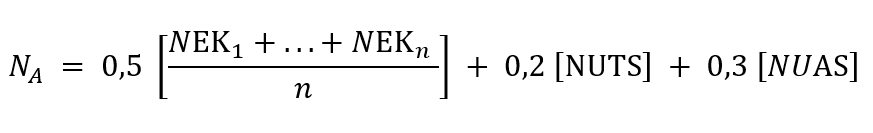 Keterangan Keterangan :NA       : Nilai AkhirNEK     : Nilai Elemen Kompetensi                (Tugas-tugas, Latihan-latihan,                Ujian Formatif)NUTS   : Nilai Ujian Tengah SemesterNUAS   : Nilai Ujian Akhir Semester